Knayton cum Brawith Parish CouncilClerk: Liz Foster, Grimston House, Cophill Lane, Knayton, YO7 4BQTel: 07973 778836. Email: liz.foster@hotmail.co.ukDear Councillor							                  		29 June 2020You are summoned to attend the next meeting of Knayton cum Brawith Parish Council, to be held remotely on Monday 6 July 2020 at 7.15pm via Zoom video conferencing platform.  If members of the public would like to observe or speak at the meeting, please contact the Clerk, Liz Foster – 07973 778836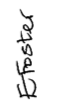 AGENDA20.078		To receive apologies and approve reasons for absence20.079	To confirm the minutes of the meeting held remotely by email on Monday 1 June 2020 (attached) as a true and correct record20.080	To receive any reports from Cllr Dadd (NYCC) and Cllr Robinson (HDC) 20.081	Financial matters:  NB Chairman and clerk empowered during these times to ensure business continuity through prompt payment of bills (minute no: 20.052)To approve the following accounts for payment:SolutionsNow: £120 chq 365 – new website design	To receive bank reconciliation to 11 June 2020Community A/C:	£1844.59 (unpresented: YLCA £48; Thirsk Garden Maintenance £255; website hosting £83.94)Business A/C:	£5796.51 (includes £0.62 interest and £1523.62 restricted funds)Payments out: 	chq 359 for £78 mower; chq 360 for £195.73 BHIB insurancePayments in: 	NilTo note matters related to the annual accounts 2019-20Notification that certificate of exemption has been received; Notice for inspection of accounting records from Monday 6 July 2 to Friday 14 August 202020.082	To consider and decide upon the following planning applications: none received 20.083	To receive the following planning decisions/information: none received20.084	To receive information on the following ongoing issues and decide further action where necessary: a. 2nd dog waste bin - orderedb. condition of footpaths/stilesc. overhanging treesd. water leak at Moor View, Moor Roadf.  guidance re the accessibility of websites (attached)20.085	To consider the following correspondence received and decide action where necessary:  a. AJ1 Project Road Safety Fund - North Yorkshire Police, Fire and Crime Commissioner (details previously circulated to Cllrs)b. grasscutting Swan Lanec. LGA consultation on model member code of conduct.  Deadline: 17 Aug 2020.20.086	Review of Documentation:a. the assets register (attached 31/03/2019)b. complaints procedure (please see website for existing procedure 03/07/2017 and current model policy for a smaller council from YLCA website)20.087		To confirm the date of the next meeting as Monday 3 August 2020 at 7.15pm